Genel Çince KursuAmaçGenel Çince kursu temel seviyede öğrencilerin Çincenin sentaks ve fonetik yapılarını tanımalarını, Çince hecelerin beş farklı ses tonunu ayırt etmeye başlayıp, bu farklı ses tonlarını doğru bir biçimde telaffuz etmelerini, pinyin sistemi ve Çince imlerin yazılış kuralları hakkında bilgiye sahip olup, bunları uygulayabiliyor olmalarını hedefler.Bunun yanı sıra Genel Çince kursu, temel düzeyden ileri düzeye dek öğrencilerin sözlü anlatım, yazılı ifade ve dinleme becerilerini geliştirmeyi amaçlamaktadır.SüreA1.1 Düzeyi - 8 x 8 = 64 SaatA1.2 Düzeyi - 8 x 8 = 64 Saat A2.1 Düzeyi - 8 x 8 = 64 SaatA2.2 Düzeyi - 8 x 8 = 64 SaatB1.1 Düzeyi - 8 x 10 = 80 Saat B1.2 Düzeyi - 8 x 10 = 80 SaatB2.1 Düzeyi - 8 x 10 = 80 Saat B2.2 Düzeyi - 8 x 10 = 80 SaatKontenjanMinimum 10 maksimum 15 kişi olarak belirlenmiştir. Değerlendirme KriterleriKurs süresince katılımcılar 1 adet kur ortası sınavı ve 1 adet kur sonu sertifika sınavına tabii tutulurlar. Kur sonu sınavından başarısız olan katılımcılar sertifika alma hakkı elde edemezler. Devam ZorunluluğuKurs süresince katılımcılara %20 devamsızlık hakkı tanınır. %20’den fazla devamsızlık yapan katılımcılara sertifika verilmez, ücret iadesi yapılmaz. Tayin, hastalık, görevlendirme gibi hususlarda ilgili kurumlardan alınacak raporlar dâhilinde kişiye ücret iadesi ve sertifika sınavı hakkı tanınır. Kurs İçeriğiKursların temel hedefi kişilerin kendini ifade edebilme yeteneklerini geliştirmeleri üzerine olacaktır. Kursların tamamı CEFR (Ortak Avrupa Dil Referans Çerçevesi) kapsamında ve hedeflerine uygun olarak tasarlanmış olup, uygulanacak olan materyaller bu hedefler çerçevesindedir. Ders kitabının yanı sıra birçok takviye materyal sunulacaktır.Kurs Materyalleri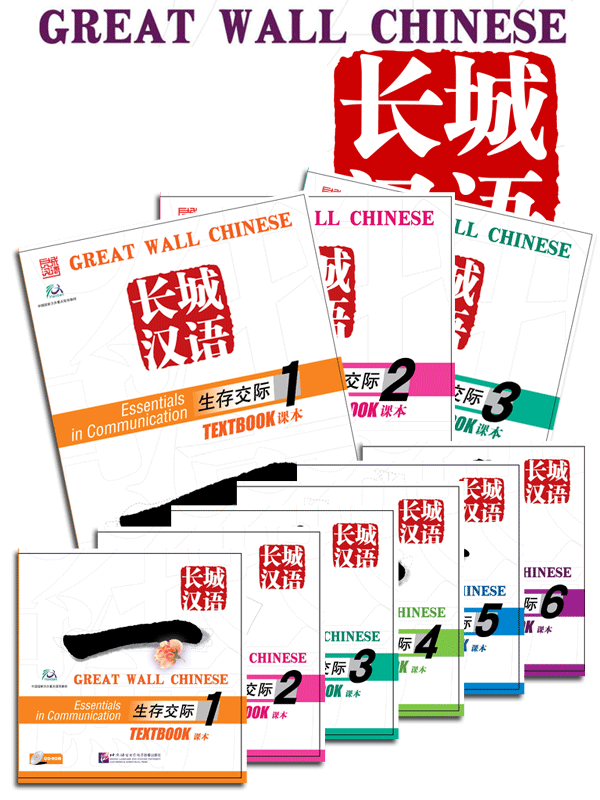 